УТВЕРЖДЕНОраспоряжением Главымуниципального образования"Город Архангельск"от 20.07.2017 № 2311рТЕХНИЧЕСКОЕ ЗАДАНИЕ на подготовку документации по планировке территории для размещения линейного объекта "Участки волоконно-оптической линии связи "LWF02RUARK300008" ВОЛС "Архангельск-Северодвинск" в границах муниципального образования "Город Архангельск"Наименование (вид) градостроительной документацииДокументация по планировке территории (проект планировки и проект межевания) для размещения линейного объекта "Участки волоконно-оптической линии связи "LWF02RUARK300008" ВОЛС "Архангельск-Северодвинск" в границах муниципального образования "Город Архангельск" (далее – документация по планировке территории).Организация – заказчикПодготовку документации по планировке территории осуществляет публичное акционерное общество "ВымпелКом" (зарегистрированное Инспекцией Федеральной налоговой службы № 13 по г.Москве 12 октября 1992 года за основным государственным регистрационным номером 1027700166636, ИНН 7713076301).Проектная организацияОпределяется организацией – заказчиком.Назначение документацииВ целях обеспечения устойчивого развития территорий, выделения элементов планировочной структуры, установления границ земельных участков, предназначенных для строительства и размещения линейных объектов. Нормативно-правовая база для подготовки документацииГрадостроительный кодекс РФ, Земельный кодекс РФ, постановление Правительства РФ от 12.05.2017 № 564 "Об утверждении Положения о составе 
и содержании проектов планировки территории, предусматривающих размещение одного или нескольких линейных объектов", "СП 42.13330.2011. Свод правил. Градостроительство. Планировка и застройка городских и сельских поселений. Актуализированная редакция СНиП 2.07.01-89*", 
"СНиП 11-04-2003. Инструкция о порядке разработки, согласования, экспертизы и утверждения градостроительной документации", Генеральный план муниципального образования "Город Архангельск", Правила земле-пользования и застройки муниципального образования "Город Архангельск", иные законы и нормативные правовые акты Российской Федерации, Архангельской области, муниципального образования "Город Архангельск", с учетом положений нормативных правовых актов, определяющих основные направления социально-экономического и градостроительного развития муниципального образования "Город Архангельск", охраны окружающей среды и рационального использования природных ресурсов.Требования к подготовке документации по планировке территорииДокументацию по планировке территории подготовить в соответствии 
с техническими регламентами, нормами отвода земельных участков для конкретных видов деятельности, установленными в соответствии с федераль-ными законами.Подготовка проекта планировки территории осуществляется по внешним границам максимально удаленных от планируемого маршрута прохождения линейного объекта (трассы) зон с особыми условиями использования территорий, которые подлежат установлению в связи 
с размещением этого линейного объекта.Объект проектирования, его основные характеристикиЛинейный объект "Участки волоконно-оптической линии связи "LWF02RUARK300008" ВОЛС "Архангельск-Северодвинск" в границах муниципального образования "Город Архангельск".Размещение объекта на участках 1 и 2 в соответствии со схемой, указанной в приложении к техническому заданию.Информация о разрешенном использовании земельного участкаРазрешенное использование: для размещения линейного объекта.В соответствии с частью 4 статьи 36 Градостроительного кодекса Российской Федерации действие градостроительного регламента на земельные участки, предназначенные для размещения линейных объектов, 
не распространяется.Требования к составу и содержанию работПроект планировки территории состоит из основной части, которая подлежит утверждению, и материалов по ее обоснованию.Основная часть проекта планировки территории включает в себя:раздел 1 "Проект планировки территории. Графическая часть";раздел 2 "Положение о размещении линейных объектов".Материалы по обоснованию проекта планировки территории включают в себя:раздел 3 "Материалы по обоснованию проекта планировки территории. Графическая часть";раздел 4 "Материалы по обоснованию проекта планировки территории. Пояснительная записка".9.1. Раздел 1 "Проект планировки территории. Графическая часть" должен быть представлен в виде чертежа (чертежей), выполненного на цифровом топографическом плане, соответствующем требованиям, установ-ленным федеральным органом исполнительной власти, осуществляющим функции по выработке и реализации государственной политики и нормативно-правовому регулированию в сфере строительства, архитектуры, градостроительства.Раздел 1 "Проект планировки территории. Графическая часть" включает в себя:чертеж красных линий;чертеж границ зон планируемого размещения линейного объекта;чертеж границ зон планируемого размещения линейных объектов, подлежащего переносу (переустройству) из зон планируемого размещения линейного объекта.Объединение нескольких чертежей в один допускается при условии обеспечения читаемости линий и условных обозначений графических материалов.На чертеже красных линий отображаются:границы территории, в отношении которой осуществляется подготовка проекта планировки;существующие, устанавливаемые и отменяемые красные линии;номера характерных точек красных линий, в том числе точек начала 
и окончания красных линий, точек изменения описания красных линий. Перечень координат характерных точек красных линий приводится в форме таблицы, которая является неотъемлемым приложением к чертежу красных линий;пояснительные надписи, содержащие информацию о виде линейного объекта применительно к территориям, которые заняты таким объектом или предназначены для его размещения, о видах территорий общего пользования, для которых установлены и (или) устанавливаются красные линии.На чертеже границ зон планируемого размещения линейного объекта отображаются:границы территории, в отношении которой осуществляется подготовка проекта планировки;границы зон планируемого размещения линейного объекта, устанавливаемые в соответствии с нормами отвода земельных участков для конкретных видов линейных объектов, с указанием границ зон планируемого размещения объектов капитального строительства, входящих в состав линейного объекта, обеспечивающих в том числе соблюдение расчетных показателей минимально допустимого уровня обеспеченности территории объектами коммунальной, транспортной, социальной инфраструктур и расчетных показателей максимально допустимого уровня территориальной доступности указанных объектов для населения в соответствии с нормативами градостроительного проектирования. Места размещения объектов капитального строительства, входящих в состав линейного объекта, подлежат уточнению при архитектурно-строительном проектировании, но не могут выходить за границы зон планируемого размещения таких объектов, установленных проектом планировки территории;номера характерных точек границ зон планируемого размещения линейного объекта, в том числе точек начала и окончания, точек изменения описания границ таких зон;границы зон с особыми условиями использования территорий, подлежащие установлению в связи с размещением линейного объекта.На чертеже границ зон планируемого размещения линейных объектов, подлежащих переносу (переустройству) из зон планируемого размещения линейного объекта, отображаются:границы территории, в отношении которой осуществляется подготовка проекта планировки;границы зон планируемого размещения линейных объектов, подлежащих переносу (переустройству) из зон планируемого размещения линейного объекта;номера характерных точек границ зон планируемого размещения линейных объектов, подлежащих переносу (переустройству) из зон планируемого размещения линейного объекта;границы зон с особыми условиями использования территорий, подлежащие установлению в связи с размещением линейных объектов, подлежащих переносу (переустройству) из зон планируемого размещения линейного объекта.9.2. Раздел 2 "Положение о размещении линейных объектов" должен содержать следующую информацию:наименование, основные характеристики (категория, протяженность, проектная мощность, пропускная способность, грузонапряженность, интенсивность движения) и назначение планируемого для размещения линейного объекта;перечень населенных пунктов, на территориях которых устанав-ливаются зоны планируемого размещения линейного объекта;перечень координат характерных точек границ зон планируемого размещения линейного объекта;перечень координат характерных точек границ зон планируемого размещения линейного объекта, подлежащих переносу (переустройству) 
из зон планируемого размещения линейного объекта;предельные параметры разрешенного строительства, реконструкции объектов капитального строительства, входящих в состав линейных объектов в границах зон их планируемого размещения:предельное количество этажей и (или) предельная высота объектов капитального строительства, входящих в состав линейного объекта, в границах каждой зоны планируемого размещения такого объекта;максимальный процент застройки каждой зоны планируемого размещения объектов капитального строительства, входящих в состав линейного объекта, определяемый как отношение площади зоны планируе-мого размещения объекта капитального строительства, входящего в состав линейного объекта, которая может быть застроена, ко всей площади этой зоны;минимальные отступы от границ земельных участков в целях опреде-ления мест допустимого размещения объектов капитального строительства, которые входят в состав линейного объекта и за пределами которых запрещено строительство таких объектов, в границах каждой зоны планируемого размещения объектов капитального строительства, входящих 
в состав линейного объекта;информация о необходимости осуществления мероприятий по защите сохраняемых объектов капитального строительства (здание, строение, сооружение, объекты, строительство которых не завершено), существующих и строящихся на момент подготовки проекта планировки территории, а также объектов капитального строительства, планируемых к строительству 
в соответствии с ранее утвержденной документацией по планировке территории, от возможного негативного воздействия в связи с размещением линейного объекта;информация о необходимости осуществления мероприятий по сохранению объектов культурного наследия от возможного негативного воздействия 
в связи с размещением линейного объекта;информация о необходимости осуществления мероприятий по охране окружающей среды;информация о необходимости осуществления мероприятий по защите территории от чрезвычайных ситуаций природного и техногенного характера, в том числе по обеспечению пожарной безопасности и гражданской обороне.9.3. Раздел 3 "Материалы по обоснованию проекта планировки территории. Графическая часть" содержит следующие схемы:схема расположения элементов планировочной структуры (территорий, занятых линейным объектом и (или) предназначенных для размещения линейного объекта);схема использования территории в период подготовки проекта планировки территории;схема организации улично-дорожной сети и движения транспорта;схема вертикальной планировки территории, инженерной подго-товки и инженерной защиты территории;схема границ территорий объектов культурного наследия;схема границ зон с особыми условиями использования территорий;схема границ территорий, подверженных риску возникновения чрезвычайных ситуаций природного и техногенного характера (пожар, взрыв, химическое, радиоактивное заражение, затопление, подтопление, оползень, карсты, эрозия и т.д.);схема конструктивных и планировочных решений.Объединение нескольких схем в одну допускается исключительно при условии обеспечения читаемости линий и условных обозначений графи-ческой части материалов по обоснованию проекта планировки территории.9.4. Раздел 4 "Материалы по обоснованию проекта планировки территории. Пояснительная записка" содержит:описание природно-климатических условий территории, в отношении которой разрабатывается проект планировки территории;обоснование определения границ зон планируемого размещения линейного объекта;обоснование определения границ зон планируемого размещения линейных объектов, подлежащих переносу (переустройству) из зон планируемого размещения линейного объекта;обоснование определения предельных параметров застройки территории в границах зон планируемого размещения объектов капитального строительства, входящих в состав линейного объекта;ведомость пересечений границ зон планируемого размещения линейного объекта с сохраняемыми объектами капитального строительства (здание, строение, сооружение, объект, строительство которого не завершено), существующими и строящимися на момент подготовки проекта планировки территории;ведомость пересечений границ зон планируемого размещения линейного объекта с объектами капитального строительства, строительство которых запланировано в соответствии с ранее утвержденной документацией по планировке территории;ведомость пересечений границ зон планируемого размещения линейного объекта с водными объектами (в том числе с водотоками, водоемами, болотами и т.д.).Обязательным приложением к разделу 4 "Материалы по обоснованию проекта планировки территории. Пояснительная записка" являются:материалы и результаты инженерных изысканий, используемые при подготовке проекта планировки территории, с приложением документов, подтверждающих соответствие лиц, выполнивших инженерные изыскания, требованиям части 2 статьи 47 Градостроительного кодекса РФ;программа и задание на проведение инженерных изысканий, используемые при подготовке проекта планировки территории;исходные данные, используемые при подготовке проекта планировки территории;решение о подготовке документации по планировке территории 
с приложением задания.Проект межевания территории включает в себя чертежи межевания территории, на которых отображаются:красные линии, утвержденные в составе проекта планировки территории;линии отступа от красных линий в целях определения места допустимого размещения зданий, строений, сооружений;границы образуемых и изменяемых земельных участков на кадастровом плане территории, условные номера образуемых земельных участков;границы территорий объектов культурного наследия;границы зон с особыми условиями использования территорий;границы зон действия публичных сервитутов.Проект межевания включает в себя чертежи межевания территории,  на которых отображаются границы существующих и (или) подлежащих образованию земельных участков, в том числе предполагаемых к изъятию для государственных или муниципальных нужд, для размещения таких объектов.В проекте межевания территории должны быть указаны:площадь образуемых и изменяемых земельных участков и их частей;образуемые земельные участки, которые после образования будут относиться к территориям общего пользования или имуществу общего пользования;вид разрешенного использования образуемых земельных участков в соответствии с проектом планировки территории. Требования к результатам работы Принимаемые решения в ходе разработки документации по планировке территории должны быть обоснованными. Основные материалы документации по планировке территории должны соответствовать строительным нормам и правилам, нормативным документам в сфере градостроительства. При использовании карт и топографических планов, не предназначенных для открытого использования, имеющих гриф секретности, следует руководствоваться требованиями законодательства Российской Федерации о государственной тайне в объеме и порядке, которые установлены Правительством Российской Федерации.Подготовка документации по планировке территории осуществляется в соответствии с системой координат, используемой для ведения государствен-ного кадастра недвижимости.Основные материалы документации по планировке территории в электронном виде должны быть совместимы с геоинформационной системой ГИС "ИнГео". Текстовые материалы документации по планировке территории должны быть выполнены в формате Word, табличные – Excel. Графические материалы документации по планировке территории выполняются в масштабе 1:25000 – 1:10000 – 1:5000 – 1:2000 – 1:1000. Документация по планировке территории на бумажной основе и в элек-тронном виде передается в департамент градостроительства Администрации муниципального образования "Город Архангельск".11. Порядок проведения согласования документации по планировке территорииДокументация по планировке территории после подготовки должна быть согласована разработчиком в следующем порядке с:департаментом градостроительства Администрации муниципального образования "Город Архангельск";департаментом городского хозяйства Администрации муниципального образования "Город Архангельск";администрацией Исакогорского и Цигломенского территориальных округов Администрации муниципального образования "Город Архангельск".__________СХЕМАтрассы линии связи "LWF02RUARK300008" ВОЛС "Архангельск-Северодвинск" в границах муниципального образования "Город Архангельск"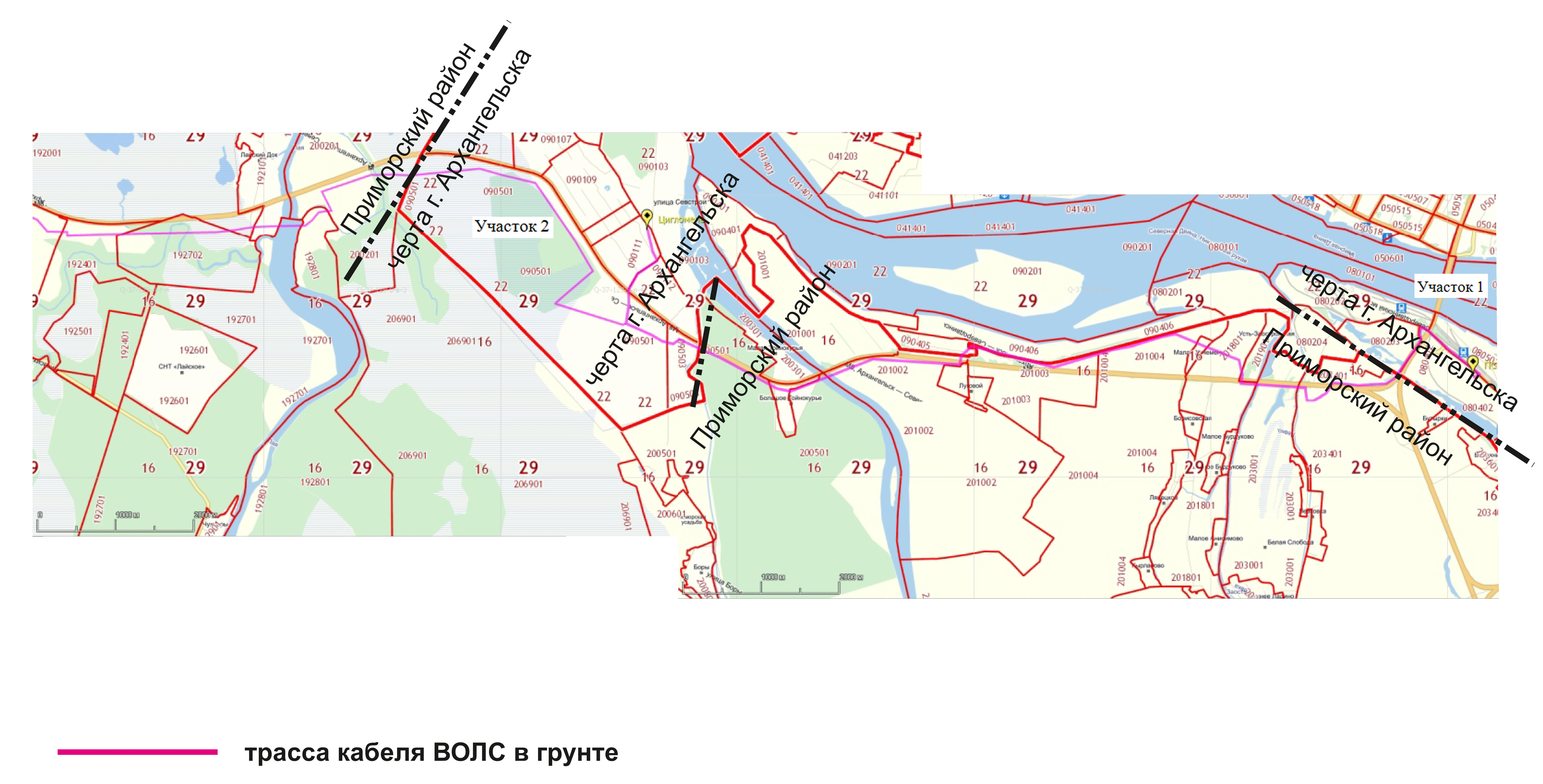 __________Приложение к техническому заданию на подготовку доку-ментации по планировке территории для размещения линейного объекта "Участки волоконно-оптической линии связи "LWF02RUARK300008" ВОЛС "Архангельск-Северодвинск" в границах муниципального образования "Город Архангельск"